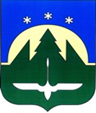 Городской округ Ханты-МансийскХанты-Мансийского автономного округа – ЮгрыДУМА ГОРОДА ХАНТЫ-МАНСИЙСКАРЕШЕНИЕ№ 390-VI РД						 Принято20 декабря 2019 годаО внесении изменения в Решение Думы города Ханты-Мансийска от 26 сентября 2008 года № 590 «О Правилах землепользования и застройки территории города Ханты-Мансийска»Рассмотрев проект изменения в Решение Думы города Ханты-Мансийска от 26 сентября 2008 года № 590 «О Правилах землепользования и застройки территории города Ханты-Мансийска», учитывая результаты публичных слушаний, руководствуясь частью 1 статьи 69 Устава города Ханты-Мансийска,Дума города Ханты-Мансийска РЕШИЛА:1.Внести в приложение к Решению Думы города Ханты-Мансийска                от 26 сентября 2008 года № 590 «Правила землепользования и застройки территории муниципального образования город Ханты-Мансийск» изменение, изложив приложение 1 «Карта градостроительного зонирования. Границы территориальных зон городского округа, М 1:10000» в редакции согласно приложению 1 настоящему Решению с учетом изменений границ зоны культурно-досугового назначения  (ОДЗ 205) планировочного микрорайона 2:1:10, согласно приложению 2 к настоящему Решению.2.Настоящее Решение вступает в силу после его официального опубликования.Председатель                                                    Исполняющий полномочияДумы города Ханты-Мансийска                  Главы города Ханты-Мансийска_______________К.Л. Пенчуков                     _____________ Н.А. ДунаевскаяПодписано                                                           Подписано20 декабря 2019 года                                         20 декабря 2019 годаПриложение  1 к Решению Думы города Ханты-Мансийскаот 20 декабря 2019 года № 390-VI РД Карта градостроительного зонирования. Границы территориальных зон городского округа, М 1:10000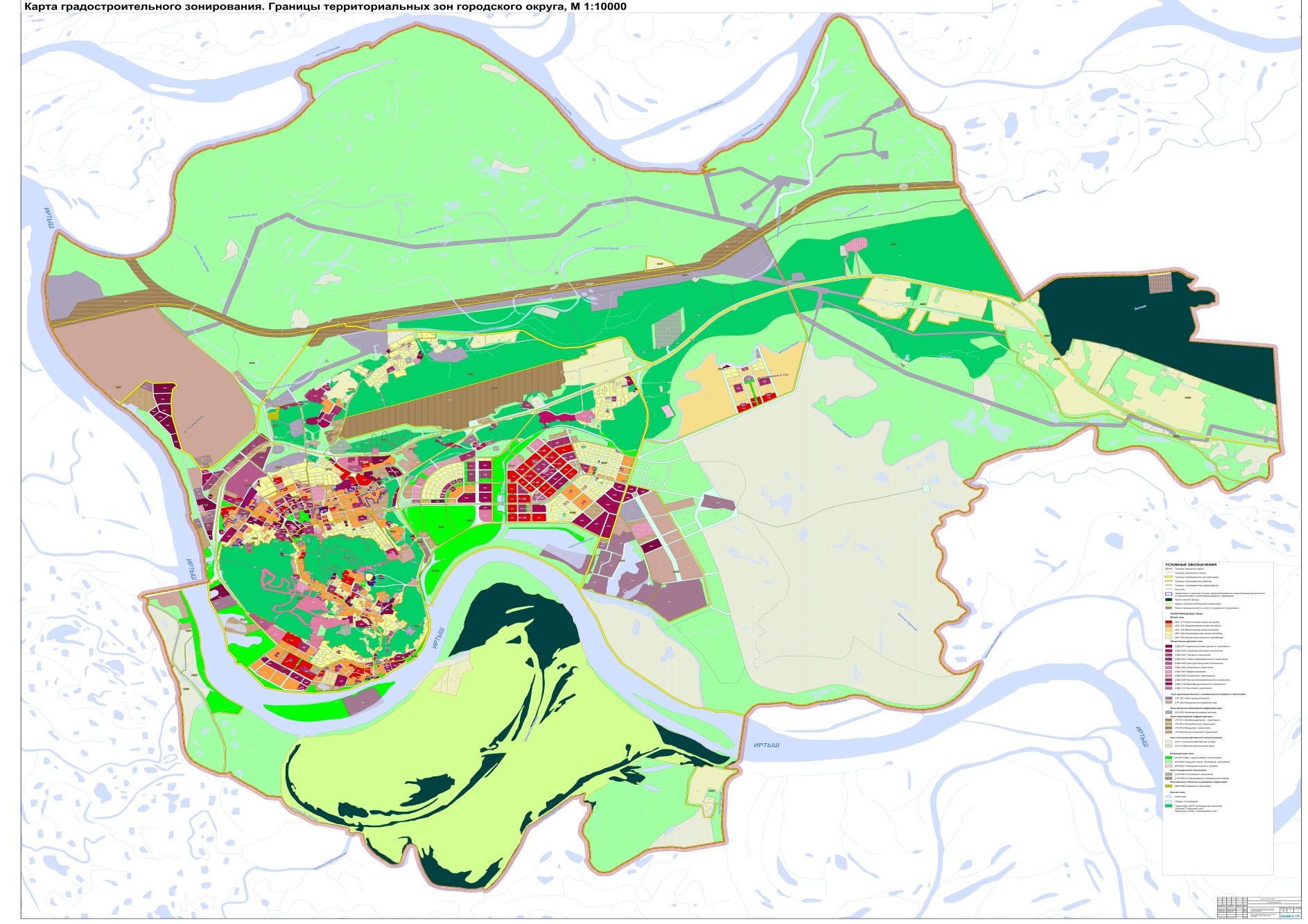 Приложение 2 к Решению Думы города Ханты-Мансийскаот 20 декабря 2019 года № 390-VI РД Изменение границ  зоны культурно-досугового назначения  (ОДЗ 205) планировочный микрорайон 2:1:10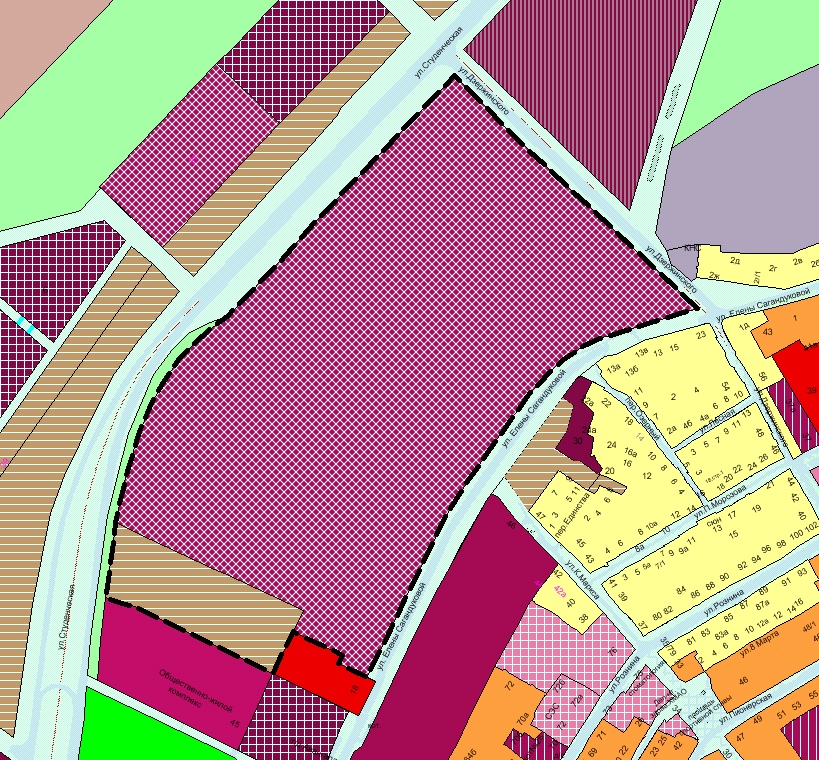 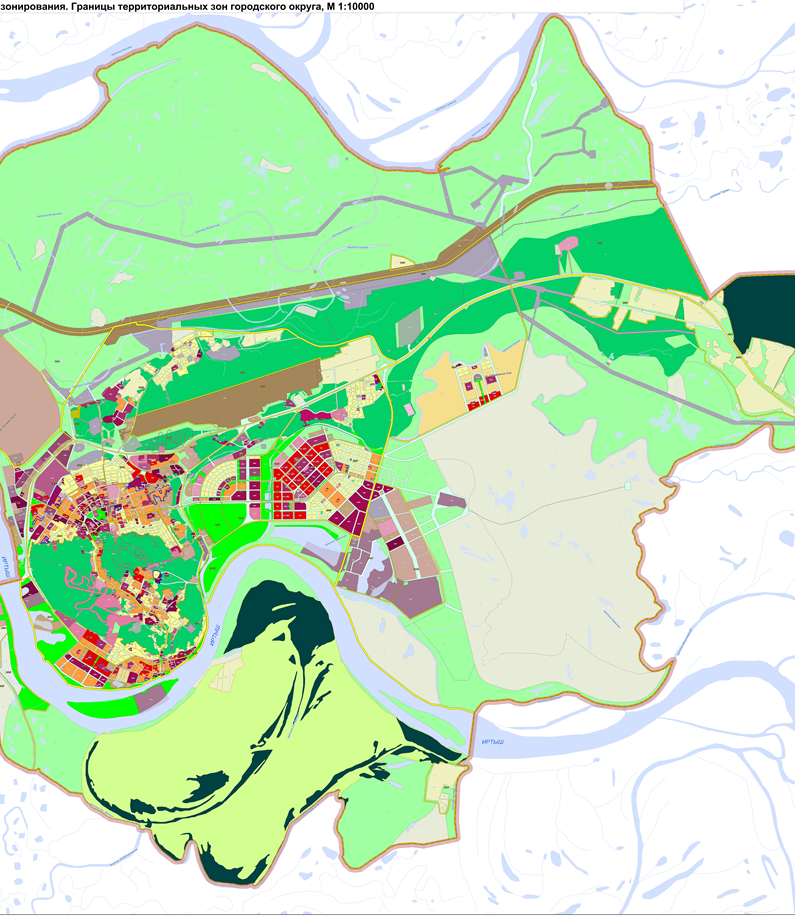 